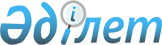 О внесении изменения в решение ХХХХХ-й сессии маслихата города Алматы IV-го созыва от 7 декабря 2011 года № 492 "Об утверждении ставок платы за использование особо охраняемых природных территорий Государственного регионального природного парка "Медеу" на 2012 год"
					
			Утративший силу
			
			
		
					Решение III сессии Маслихата города Алматы V созыва от 29 февраля 2012 года N 8. Зарегистрировано в Департаменте юстиции города Алматы 12 апреля 2012 года за N 929. Утратило силу решением Маслихата города Алматы от 12 декабря 2012 года № 85      Сноска. Утратило силу решением Маслихата города Алматы от 12.12.2012 № 85 (вступает в силу с 01.01.2013).      В соответствии с пунктом 2 статьи 510 Кодекса Республики Казахстан от 10 декабря 2008 года «О налогах и других обязательных платежах в бюджет» (Налоговый кодекс), статьей 10 Закона Республики Казахстан от 7 июля 2006 года «Об особо охраняемых природных территориях» и статьи 6 Закона Республики Казахстан от 23 января 2001 года «О местном государственном управлении и самоуправлении в Республике Казахстан» маслихат города Алматы V-го созыва РЕШИЛ:



      1. Внести в решение ХХХХХ-й сессии маслихата города Алматы IV-го созыва «Об утверждении ставок платы за использование особо охраняемых природных территорий Государственного регионального природного парка «Медеу» на 2012 год» от 7 декабря 2011 года № 492 (зарегистрировано в реестре государственной регистрации нормативных правовых актов за № 912 от 30 декабря 2011 года, опубликовано 31 декабря 2011 года в газете «Алматы ақшамы» № 159 (4561) и 31 декабря 2011 года в газете «Вечерний Алматы» № 161) следующее изменение:

      в приложении к указанному решению:

      графу «Ставки платы» изложить в следующей редакции:

      Ставки платы

      0

      0

      0

      0.



      2. Контроль за исполнением настоящего решения возложить на председателя постоянной депутатской комиссии по экономике и бюджету маслихата города Алматы С. Козлова и заместителя акима города Алматы Е. Шорманова.



      3. Маслихату города Алматы (Мукашев Т.Т.) произвести государственную регистрацию нормативного правового акта в Департаменте юстиции города Алматы.



      4. Настоящее решение вводится в действие по истечении десяти календарных дней после дня его первого официального опубликования.      Председатель

      III-й сессии маслихата

      города Алматы V-го созыва            Х.Бергарипов      Секретарь маслихата

      города Алматы V-го созыва            Т. Мукашев
					© 2012. РГП на ПХВ «Институт законодательства и правовой информации Республики Казахстан» Министерства юстиции Республики Казахстан
				